इस्लामीय भाइचारा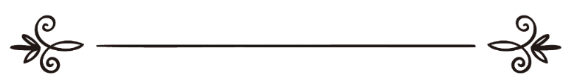 लेखकअतीकुर्रहमान मु.इदरीस खान मक्कीसंशोधकमुहम्मद इदरीस सलफीالأخوة الإسلامية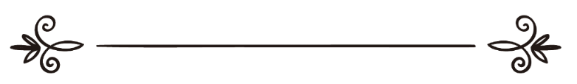 عتيق الرحمن محمد إدريس خان مكيمراجعةمحمد إدريس سلفيبسم الله الرحمن الرحيم;jf{lwsf/ n]vsdf ;'/lIft 5 .   To connect Author: 0501372254للتواصل مع المؤلف: 0501372254n]vsl;t ;Dks{ ug]{ g+= )%)!#&@@%$k|yd k|sfzg ;fn   ;g\ @)!% O{= ;+=lgMz'Ns ljt/0fsf] nflu dfqk':ts kfOg] 7]ufgf –MO:nflds ufO8]G; ;]G6/ slknj:t' gu/kflnsfJf=g+= ( dx'jf tf}lnxjf slknj:t' -g]kfn_;Dks{ g+= ))(&&(*!($#&&%*;pbL g+= 00966-0501372254O:nflds ufO8]G; ;]G6/ /ajf cn\ l/ofh;pbL c/aLofk|:tfjgf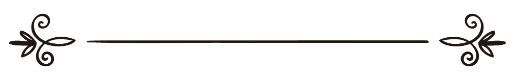 lal:dNnflx/{xdflg/{xLd;d:t k|sf/sf k|z+;fx¿ cNnfxs} nflu 5g\ h;n] o; ;+;f/nfO{ pTkGg u¥of], / o;df a;f]af; ug'{sf] nflu gfgfy/Lsf k|f0fLx¿nfO{ cljis[t u¥of], / h;n] ;d:tsf] hLljsfsf] k"0f{tof Joj:yf u¥of] / h;n] xfdLx¿sf] nflu xnfn / x/fd :ki6 u/]/ k'li6 ul/lbof] . o;y{ d ujfxL lbG5' ls To; cNnfx afx]s sf]xL ;To k"Ho 5}g, Tof] Psn} 5, To;sf] sf]xL ;xefuL 5}g . / d ujfxL lbG5' ls d'xDdb ;NnNnfxf] cn}x] j;Nnd cNnfxsf eQm Pj+ ;Gb]i6f / ldq x'g'sf] ;fy} dgf]gLt b"t x'g\ . hxfFnfO{ cNnfxn] ;Gb]i6fx¿sf] cfudgqmssf] cGt/fn kZrft k7fof], tfls ;d:t dfgjhfltnfO{ jf;gf / xj; k"hf / x/fdaf6 arfP/ w/tL cfsfzsf] ;|i6fl;t ;+nUg u?g\ . o;y{ cNnfxsf] cToflws zflGt / bof cjtl/t xf];\ d'xDdb ;NnNnfxf] cn}x] j;Nnddfly, / pxfFsf 3/kl/jf/ / ;d:t ;fyLx¿dfly / tL ;a}x¿dfly h'g k|no;Dd pxfFsf] k4ltdf lx+8\g] 5g\ .k|:t't k':ts O:nfdLo efOrf/fsf] af/]df 5 . xfd|f] b]z g]kfndf gfgfy/Lsf wd{fjnDaLx¿ a:5g\ / xfdL d';ndfgx¿ tL dWo] Ps xf}+ o;n]ubf{ d o; lstfaåf/f O:nfdLo efOrf/f / ;+:s[ltaf/] s]xL nfebfos s'/fx¿ tkfO{ ;dIf /fVg] cfF6 u/]sf] 5', o; cfzfsf] ;fy ls xfd|f g]kfnL bfh'efOx¿nfO{ o;af6 nfe k'Ug]5, / d]/f] of] ;fgf] k|of; ;a} d';ndfg bfh'efOsf] nflu dfu{bz{s x'g]5 . o;y{ d]/f] ;d:t k|of; o; s'/fdf s]lGb|t /dg]5 ls d o; lstfadf ePsf ;d:t s'/fx¿nfO{ s'/cfg / xbL;sf] k|sfzdf l;4 ug{ ;s"F . d]/f] cNnfxl;t k|fy{gf 5 ls cNnfx cfkm\gf] bofn] dnfO{ d]/f] nIodf ;kmn kf?g\, ;fy} kf7sju{l;t klg ;fb/ cg'/f]w ub{5' ls o; n]vdf s'g} q'l6 e]l6Pdf lgDgsf] 7]ufgfdf To; q'l6tkm{ xfd|f] Wofgfsif{0f u/fOlbPdf tkfO{sf] cfef/L x'g]5' ./ dnfO{ cfzf 5 ls d]/f] of] ;fgf] k|of;af6 hg;d'bfonfO{ nfe k'Ug]5 / cNnfx d]/f] o; ;fgf] k|of;åf/f xfd|f] ;dfhnfO{  s'dfu{af6 lgsfn]/ ;'dfu{df nufpg]5 . cNnfxl;t ljGtL 5 ls cNnfx d]/f] o; k|of;nfO{ sa"n u/L dnfO{ / d]/f] 3/kl/jf/sf ;d:t ;b:ox¿nfO{ :ju{ k|bfg u?g\, / d]/f] :juL{o cfdf / afh]nfO{ Ifdfbfg lbO{ :ju{df pRr :yfg k|bfg u?g\ . -cfdLg_n]vsctLs'/{xdfg d'xDdb Ob/L; vfg dSsLslknj:t' gu/kflnsf jf8{ g+= ( dx'jftf}lnxjf slknj:t' -g]kfn_email- atiqkhannp1982@yahoo.com;Dks{ g+= ))(&&(*!($#&&%*;pbL df]= g= ))(^^%)!#&@@%$ﭧ ﭨ ﭽﮑ  ﮒ  ﮓ   ﮔ  ﮕﮖ  ﮗ  ﮘ  ﮙ   ﮛ     ﮜ  ﮝ  ﮞ  ﮟ  ﮠ  ﮡ   ﮢﮣ  ﮤ  ﮥ  ﮦﮧ  ﮨ  ﮩ  ﮪ  ﮫ  ﮬ  ﭼ التوبة: ٧١cy{ M df]ldg -cf:yfjfg_ k'?if, :qLx¿ k/:k/ Ps—csf{sf ;xfos / ldq x'g\ pgLx¿n] /fd|f s'/f ug{ eGb5g\ / g/fd|f s'/faf6 /f]Sb5g\ . lgoldt gdfhÞ k9b5g\, hsft lbG5g\, cNnfx / p;sf /;"nsf] cf1f kfng ub{5g\ . oL ltg} dflg; x'g\, h;dfly zL3| g} cNnfxn] bof ug]{5 . lgM;Gb]x cNnfx ;j{zlQmzfnL, tTjbzL{ 5 . - ;"/t'Qf}af &! _ﭽ ﯜ  ﯝ  ﯞ       ﯟ  ﯠ  ﯡﯢ  ﯣ  ﯤ   ﯥ  ﯦ  ﯧ ﭼ الحجرات: ١٠cy{ M ;a} df]ldgx¿ Ps cfk;df efO–efO x'g\, t;y{ cfˆgf b'O{ efOx¿df d]nldnfk u/fpg] u/ . / cNnfxl;t 8/ dflg/fv tfls ltdLdfly bof ul/of];\ . - ;"/t'n\ x'h'/ft !) _cNnfxn] o; ;+;f/nfO{ pTkGg u/] kZrft o;df a;f]af; ug'{sf] nflu ljleGg k|sf/sf k|f0fLx¿nfO{ pTkft u¥of], / o:tf] k|lqmof lgwf{l/t ul/lbof] ls Pscfsf{l;t ;a} ;+nUg /x'g\, / Pscfsf{l;t k|]d ug'{nfO{ ;a}sf] x[bodf hfu[t ul/lbof] . t/ dfgjhfltn] o; s'/fsf] pNn+3g ug{yfn], / cNnfxn] lgwf{l/t u/]sf] ;Ldf cltqmd0f ug{yfn], cyf{t ;+;fl/s df]xdfofdf / :jfy{ Pj+ JolQmut nfesf] sf/0f zq'tf ug{yfn], h:tf] ls o:tf 36\gfx¿af6 dfgjOltxf; k"l/Psf] 5 .o;y{ o; k|]defjnfO{ k'gM :yflkt ug'{sf] nflu cNnfxn] cg]sf}+ ;Gb]i6fx¿ k7fof], / o;} qmddf ;Gb]i6f d'xDdb ;NnNnfxf] cn}x] j;NndnfO{ klg k7fOof], / O:nfd wd{åf/f o:tf] efOrf/f :yflkt ul/of] h;sf] pbfx/0f st} klg e]l6b}g . / o;}nfO{ :d/0f u/fpFb} cNnfxn] cfkm\gf] clGtd u|Gy kljq s'/cfgdf eg]sf] 5Mﭽﭱ  ﭲ  ﭳ  ﭴ  ﭵ  ﭶﭷ   ﭸ  ﭹ  ﭺ  ﭻ  ﭼ  ﭽﭾ  ﭿ  ﮀ   ﮁ   ﮂ  ﮃ  ﮄ  ﮅ  ﮆ  ﮇ  ﮈ  ﮉ  ﮊ      ﮋ  ﮌﮍ  ﮎ  ﮏ  ﮐ  ﮑ  ﮒ  ﮓ  ﮔ     ﮕ  ﭼ آل عمران: ١٠٣cy{ M ;a} ldn]/ cNnfxsf] 8f]/LnfO{ b[9tfk"j{s ;dflt/fVg' / ljeflht gx'g' / cNnfxsf] To; cg'sDkfnfO{ ofbu/ ls ha ltdL Ps csf{sf] zq' lyof}, t p;n] ltd|f Åbox¿df k|]dsf] ;[hgf u¥of] / p;sf] s[kfn] ltdLx¿ cfk;df efO–efO eOxfNof}, / ltdL cfuf]sf] vfN8f] 5]p k'lu;s]sf lyof}, t cNnfxn] ltdLnfO{ To;af6 arfOxfNof] . o; k|sf/ cNnfxn] ltdLnfO{ cfˆgf lgzfgLx¿sf] j0f{g ub{5 tfls ltdL dfu{bz{g k|fKt ug{;s . - ;"/t' cfn] Od|fg !)# _/ cfsf]{ ;"/tdf cNnfxn] o; efOrf/fnfO{ o;/L k|i6 kf/]sf] 5Mﭽﯦ  ﯧ  ﯨ  ﯩ  ﯪ  ﯫ    ﯬ  ﯭ  ﯮ  ﯯ  ﯰ   ﯱ  ﯲ  ﯳ  ﯴ   ﯵ  ﯶ  ﯷ  ﯸ  ﯹ  ﯺ   ﯻ     ﯼ    ﯽﯾ   ﯿ  ﰀ  ﰁ  ﰂ  ﰃ  ﰄ  ﰅ  ﰆ   ﭑ  ﭒ  ﭓ  ﭔ  ﭕ  ﭖ  ﭗ      ﭘ     ﭙ  ﭚ  ﭛ  ﭜ  ﭝ  ﭞ  ﭟ  ﭠ    ﭡ  ﭢ  ﭣ  ﭤ  ﭥ   ﭦ  ﭧ  ﭨ  ﭼ الحشر: ٩ - ١٠cy{ M / pgLx¿sf] nflu h;n] ……d'xflh/x¿ÚÚ eGbf klxnf dbLgfdf al;/fv] / O{dfgdf pgLx¿eGbf klxnf :yfg agfPsf 5g\ . / hf] lxh/t u/]/ -k|jf; u/]/_ cfpFg]x¿l;t k|]d ub{5g\ / h] hlt cfk|jf;Lx¿nfO{ lbOG5, To;af6 cfˆgf] Åbodf s]xL 56\k6L kfpFb}gg\, a? pgnfO{ cfkm"x¿eGbf al9 k|fyldstf lbG5g\, rfx] pgLx¿nfO{ :jo+ To;sf] cfjZostf lsg gxf];\ / hf] JolSt cfˆgf] dgsf] nf]e / s~h";Laf6 arfOof] o:tf dflg;x¿ g} ;kmn 5g\ . / o; ;DklQdf pgsf] klg -efu 5_ hf] pgsf kl5 cfP5g\ . pgLx¿n] eGg]5g\ ls x] xfd|f] kfngstf{ Û xfdLnfO{ Ifdf ul/b]pm / xfd|f tL bfh'efOx¿nfO{ klg hf] xfdLeGbf klxnf O{dfg NofP, / xfd|f Åbodf O{dfgjfnfx¿sf] lglDt s'g} lj4]z / zq'tf g/fv . x] xfd|f kfngstf{ Û ltdL lgZro g} a8f] s?0ffdo cToGt bofjfg 5f} . - ;"/t'n\ xz| (, !) _t O:nfd wd{n] cfk;L d]nldnfk / k|]d :g]xdfly hf]/ lbPsf] 5, a? cfkm\gf] efOl;t k|]d gul/sg\ s'g} dflg; cf:yfjfg x'G;Sb}g o:tf] wf/0ff O:nfdn] ;a} ;dIf /fv]sf] 5 . xbL;df jl0f{t 5Mعن أبي هريرة قال قال رسول الله صلى الله عليه وسلم :لا تدخلون الجنة حتى تؤمنوا ولا تؤمنوا حتى تحابوا أولا أدلكم على شيء إذا فعلتموه تحاببتم أفشوا السلام بينكم (مسلم:54)cy{ M xh/t ca" x'/}x /lhcNnfxf] cGxf] eG5g\ ls /;"n ;NnNnfxf] cn}x] j;Nndn] eGg' eof]M  ltdLx¿ :ju{df ta;Dd k|j]z ug{ ;Sb}gf}+ ha;Dd cf:yfjfg geOxfn, / ltdL ta;Dd cf:yfjfg x'g\;Sb}gf}+ ha;Dd Pscfsf{l;t k|]d gug{ yfn, / s] d ltdLx¿nfO{ o:tf] s'/f gatfpmF h;nfO{ ckgfP/ ltdLx¿ Pscfsf{l;t k|]d ug{ yfNb5f}+ Û ltdLx¿ cfk;df ;nfd ug'{nfO{ lkmhfpm -k|rlnt u/_ . -d'l:nd xbL; g+= %$_/ cfsf]{ xbL;df 5Mعن أنس بن مالك رضي الله عنه ، عن النبي صلى الله عليه وسلم قال : لا يؤمن أحدكم حتى يحب لأخيه ما يحب لنفسه ). بخاري: 13, مسلم: 45 )cy{ M xh/t cg; lag dflns /lhcNnfxf] cGxfsf] egfO{ 5 ls /;"n ;NnNnfxf] cn}x] j;Nndn] eGg' eof]M ltdLdWo] sf]xL klg ta;Dd cf:yfjfg x'g\;Sb}g ha;Dd cfkm\gf] efOsf] nflu klg Tof] s'/f g} /f]hf];\ h'g :jod\ cfkm\gf] nflu /f]Hb5 . - a'vf/L xbL; g+=!#, / d'l:nd xbL; g+= $% _/ Pp6f cfsf]{ xbL;df 5Mعَنْ عَبْدِ اللَّهِ بْنِ عُمَرَ رَضِيَ اللَّهُ عَنْهُمَا, أَخْبَرَهُ أَنَّ رَسُولَ اللَّهِ صَلَّى اللَّهُ عَلَيْهِ وَسَلَّمَ قَالَ: الْمُسْلِمُ أَخُو الْمُسْلِمِ, لَا يَظْلِمُهُ, وَلَا يُسْلِمُهُ, وَمَنْ كَانَ فِي حَاجَةِ أَخِيهِ, كَانَ اللَّهُ فِي حَاجَتِهِ, وَمَنْ فَرَّجَ عَنْ مُسْلِمٍ كُرْبَةً, فَرَّجَ اللَّهُ عَنْهُ كُرْبَةً مِنْ كُرُبَاتِ يَوْمِ الْقِيَامَةِ, وَمَنْ سَتَرَ مُسْلِمًا, سَتَرَهُ اللَّهُ يَوْمَ الْقِيَامَةِ. ( بخاري: 2442, مسلم: 2580 )cy{ M xh/t cAb'Nnfx OAg] pd/ /lhcNnfxf] cGx'dfsf] j0f{g 5 ls /;"n ;NnNnfxf] cn}x] j;Nndn] eGg' eof]M Ps d';ndfg cfsf]{ d';ndfgsf] efO xf], o;y{ Tof] cfkm\gf] efOdfly gt cTofrf/ u5{ gt To;dfly s;}nfO{ cTofrf/ / cg'lrt s'/f ug{ lbG5, / h'g dfG5] cfkm\gf] efOsf] cfjZostf k"0f{ ug'{df nflu/xG5 cNnfx To;sf] cfjZostf k"0f{ ub}{/xG5, / h'g dfG5] s'g} d';ndfgdfly cfOk/]sf] si6nfO{ x6fpF5 cNnfx To;af6 k|nosf] lbgsf] si6x¿dWo] si6nfO{ x6fpg]5, / h;n] cfkm\gf] d';ndfg efOsf] -k/bfkf]zL_ uNtLdf cfj/0f xfN5 cNnfx To;sf uNtLx¿dfly k|nosf] lbg cfj/0f xflnlbG5 .  - a'vf/L xbL; g+= @$$@, / d'l:nd xbL; g+= @%*) _t k|i6 of] eof] ls d]n]ldnfk / efOrf/fsf] dxTj O:nfddf clt w]/} 5 h;sf] ulx/fO / clwstf af/]df sNkgf klg ug{ ;lsGg, / d]nldnfk / efOrf/f / k|]defjdfly k|f]T;fxg ug]{ lgb]{zgx¿ clt y'k|} 5g\ h;nfO{ otf j0f{g ug'{ c;Dej / d]/f] zlQm aflx/ 5 t} klg o; s'/fnfO{ k|df0fLs/0f ug]{ p2]Zon] s]xLnfO{ j0f{g ub{5' h'g To; h:tf c?sf] nflu pbfx/0f xf];\ Mعَن النُّعْمَانِ بْنِ بَشِيرٍ قَالَ: قَالَ رَسُولُ اللَّهِ صَلَّى اللَّهُ عَلَيْهِ وَسَلَّمَ:  مَثَلُ الْمُؤْمِنِينَ فِي تَوَادِّهِمْ وَتَرَاحُمِهِمْ وَتَعَاطُفِهِمْ مَثَلُ الْجَسَدِ؛ إِذَا اشْتَكَى مِنْهُ عُضْوٌ تَدَاعَى لَهُ سَائِرُ الْجَسَدِ بِالسَّهَرِ وَالْحُمَّى. ( بخاري: 6011, مسلم: 2586 )cy{ M xh/t gf]c\dfg lag azL/ /lhcNnfxf] cGxf]sf] j0f{g 5 ls /;"n ;NnNnfxf] cn}x] j;Nndn] eGg' eof]M cf:yfjfgx¿sf] pgL aLr Pscfsf{l;t d]nldnfk  k|]d / :g]xsf] pbfx/0f To; z/L/ h:Tff] 5 h;nfO{ lj/fdL nfu]sf] v08df To;sf ;d:t cËx¿ To;sf] kL8fdf ;xefuL eO{ To;sf] ;fy /fte/L hflu/xG5g\ . - a'vf/L xbL; g+= ^)!!, / d'l:nd xbL; g+= @%*^ _/ cfsf]{ xbL;df 5Mعن أبي موسى رضي الله عنه عن النبي صلى الله عليه وسلم أنه قال : المؤمن للمؤمن كالبنيان يشد بعضه بعضا ، وشبك بين أصابعه ) .بخاري: 481 , مسلم: 2285)cy{ M xh/t ca" d";f cz\c\/L /lhcNnfxf] cGxf]sf] j0f{g 5 ls /;"n ;NnNnfxf] cn}x] j;Nndn] eGg' eof]M Ps cf:yfjfg cfsf]{ cf:yfjfgsf] nflu To; 3/ em}+ 5 h;sf] Ps O{6 cfsf]{nfO{ ;zSt agfpF5, clg pxfF ;NnNnfxf] cn}x] j;Nndn] cfkm\gf] xftsf cf}nfnfO{ Pscfsf{l;t ldnfP/ o;nfO{ k|i6 kfg'{ eof] . - a'vf/L xbL; g+= $*!, / d'l:nd xbL; g+= @@*% _/ cfsf]{ xbL;df 5Mعن أبي هريرة رضى الله عنه قال قال رسول الله صلى الله عليه وسلم: يقول الله تعالى يوم القيامة: أين المتحابون بجلالي اليوم أظلهم في ظلي يوم لا ظل إلا ظلي. ( مسلم: 2566 ) cy{ M ca" x'/}/x /lhcNnfxf] cGxf]sf] j0f{g 5 ls /;"n ;NnNnfxf] cn}x] j;Nndn] eGg' eof] lsM k|nosf] lbg cNnfx eG5M d]/f] k|;GgtfnfO{ kfpgsf] nflu k|]d ug]{x¿ stf 5g\ < d]/f] k|tfksf] zky d cfh pgLx¿nfO{ cfkm\gf] 5x/L lbg]5' hals cfh d]/f] 5x/L afx]s st} 5x/L 5}g . - d'l:nd xbL; g+= @%^^ _/ cfsf]{ xbL;df 5Mعن أَبِي هُرَيْرَةَ -رضي الله عنه-، عَنْ النَّبِيِّ -صلى الله عليه وسلم- : أَنَّ رَجُلاً زَارَ أَخًا لَهُ فِي قَرْيَةٍ أُخْرَى، فَأَرْصَدَ اللَّهُ لَهُ عَلَى مَدْرَجَتِهِ مَلَكًا، فَلَمَّا أَتَى عَلَيْهِ قَالَ: أَيْنَ تُرِيدُ؟ قَالَ : أُرِيدُ أَخًا لِي فِي هَذِهِ الْقَرْيَةِ؟ قَالَ: هَلْ لَكَ عَلَيْهِ مِنْ نِعْمَةٍ تَرُبُّهَا؟ قَالَ : لاَ، غَيْرَ أَنِّي أَحْبَبْتُهُ فِي اللَّهِ عَزَّ وَجَلَّ. قَالَ : فَإِنِّي رَسُولُ اللَّهِ إِلَيْكَ بِأَنَّ اللَّهَ قَدْ أَحَبَّكَ كَمَا أَحْبَبْتَهُ فِيهِ. ( مسلم:2567 )cy{ M xh/t ca" x'/}x /lhcNnfxf] cGxf]sf] j0f{g 5 ls /;"n ;NnNnfxf] cn}x] j;Nndn] eGg' eof] lsM -ljutdf_ Pp6f dfG5]n] cfkm\gf] Pp6f efOl;t ldNg'sf] nflu cfsf]{ ufpFtkm{ k|:yfg u¥of], clg cNnfxn] Pp6f :ju{b"tnfO{ To;sf] af6f]df a;fNof], clg ha dfG5] ToxfF k'Uof] t :ju{b"tn] eGof]M ltdL stf hfFb}5f} < t To;n] eGof]M d o; ufpFdf cfkm\gf] Pp6f efOl;t e]+6\g hfFb}5', t :ju{b"tn] To;l;t ;f]Wof]M s] ltd|f] To;l;t s'g} ;+;fl/s nfe jf s'g} c? :jfy{ 5 < t To; dfG5]n] eGof]M xf]Og s'g} :jfy{ 5}g a? d To;nfO{ dfq cNnfxsf] k|;Ggtfsf] nflu k|]d ub{5', t :ju{b"tn] eGof]M x]/ d cNnfxsf] :ju{b"t x"F dnfO{ cNnfxn] ltdLlt/ o; sf/0f k7fPsf] 5 tfls ltdLnfO{ of] va/ lbpmF ls cNnfx ltdLnfO{ To:t} k|]d ub{5 h;/L ltdLn] To;sf] nflu k|]d ub{5f} . - d'l:nd xbL; g+= @%^& _/ cfsf]{ xbL;df 5Mعنْ أَنَسِ بْنِ مَالِكٍ رَضِيَ اللَّهُ عَنْهُ عَنْ النَّبِيِّ صَلَّى اللَّهُ عَلَيْهِ وَسَلَّمَ قَالَ: ثَلَاثٌ مَنْ كُنَّ فِيهِ ، وَجَدَ حَلَاوَةَ الْإِيمَانِ ؛ أَنْ يَكُونَ اللَّهُ وَرَسُولُهُ ، أَحَبَّ إِلَيْهِ مِمَّا سِوَاهُمَا ، وَأَنْ يُحِبَّ الْمَرْءَ لَا يُحِبُّهُ إِلَّا لِلَّهِ ، وَأَنْ يَكْرَهَ أَنْ يَعُودَ فِي الْكُفْرِ كَمَا يَكْرَهُ أَنْ يُقْذَفَ فِي النَّارِ .( بخاري: 16, مسلم: 43 )cy{ M xh/t cg; lag dflns /lhcNnfxf] cGxf]sf] j0f{g 5 ls /;"n ;NnNnfxf] cn}x] j;Nndn] eGg' eof]M h;df oL tLg s'/fx¿ kfOG5 Tof] cf:yf -O{dfg_ sf] ld7f; kfOxfN5M - / tL s'/f x'g\M_ To; lgs6 cNnfx / cNnfxsf /;"n pgL afx]s ;d:taf6 lk|o eOxfn'g\, / dfG5] s;}l;t dfq cNnfxsf] k|;Ggtf kfpg'sf] nflu k|]d u/f];\, / dfG5] O:nfd sa"n u/] kZrft To;af6 k+l5g'nfO{ o:t} clk|o 7fgf];\ h;/L cfuf]df xflng'nfO{ clk|o 7fGb5 . - a'vf/L xbL; g+= !^, / d'l:nd xbL; g+= $# _efOrf/f / k|]defjnfO{ :yflkt ug]{ s'/fx¿efOrf/f / d]nldnfk Pj+ k|]defjnfO{ :yflkt ug'{sf] nflu s]xL s'/fx¿nfO{ sfo{Gjogdf Nofpg' clt cfjZos 5, h;dWo] s]xLnfO{ tkfO{x¿ ;dIf /fVb5' M Pscfsf{l;t ;xfg'e"lt bz{fpg' To;sf] -cfkm\gf] efOsf]_ ;xfotf ug'{df cu|;/tf b]vfpg' To;dfly pksf/ ug'{ . /;"n ;NnNnfxf] cn}x] j;Nndsf] kmdf{g 5Mعن أبي سعيد الخدري رضي الله عنه ، قال : بينما نحن في سفر مع رسول الله  صلى الله عليه وسلم  إذا جاءه رجل على راحلة فجعل يصرف بصره يمينا وشمالا ، فقال رسول الله  صلى الله عليه وسلم  : من كان معه فضل ظهر فليعد به على من لا ظهر له ومن كان له فضل زاد فليعد به على من لا زاد له . ( مسلم: 1728 ) cy{ M ca" ;O{b v'b/L /lhcNnfxf] cGxf]sf] j0f{g 5 lsM xfdL /;"n ;NnNnfxf] cn}x] j;Nndsf] ;fydf Pp6f ofqfdf lg:s]sf lyPF, clg Pp6f dfG5] cfkm\gf] -b'j{n_ ;jf/Ldf a;]/ cfof], / Tof] cfkm\gf] cfFvf otfptf xfNg yfNof], t /;"n ;NnNnfxf] cn}x] j;Nndn] -To;sf] dg;fonfO{ a'em]/_ eg]M h;l;t cfjzostfeGbf clws ;jf/L xf];\ Tof] To; JolStnfO{ k|bfg u/f];\ h;l;t ;jf/L 5}g, / h;l;t cfjZostfeGbf clws ef]hg xf];\ Tof] cfkm\gf] To; efOnfO{ k|bfg u/f];\ h;l;t ef]hg 5}g . - d'l:nd xbL; g+= !&@* _ cfkm\gf] efOl;t d':sfP/ / gd|tfsf] ;fy e]6\g' lsgls o;åf/f k|]dsf] pTkft x'G5 . /;"n ;NnNnfxf] cn}x] j;Nndsf] kmdf{g 5Mعن أبي ذر رضي الله عنه قال: قال رسول الله صلى الله عليه مسلم: لا تحقرن من المعروف شيئا, ولو ان تلقى أخاك بوجه طلق. ( مسلم: 2626 )cy{ M xh/t ca" h/ /lhcNnfxf] cGxf]sf] j0f{g 5 ls /;"n ;NnNnfxf] cn}x] j;Nndn] eGg' eof]M ltdL k'0osf] s'g} sfo{nfO{ t'R5 g 7fGg' rfx] Tof] ltd|f] efO;Fu k|;Ggtfk"j{s e]6\g' lsg gxf];\ . - d'l:nd xbL; g+= @^@^ _/ cfsf]{ xbL;df 5Mعن أبي ذر رضي الله عنه، قال: قال رسول الله صلى الله عليه وسلم:  تبسُّمك في وجه أخيك لك صدقة... ( ترمذي: 1956, وصححه الألباني في صحيح الترمذي رقم: 1956 )cy{ M xh/t ca" h/ /lhcNnfxf] cGxf]sf] j0f{g 5 ls /;"n ;NnNnfxf] cn}x] j;Nndn] eGg' eof]M ltd|f] cfkm\gf] efOsf] ;fd'Gg] d':sfpg' klg bfg xf] ==== . - ltld{hL xbL; g+= !(%^, / cNnfdf cNafgLn] ;xLx ltld{hLsf] xbL; g+= !(%^ df o;nfO{ ;xL eg]sf 5g\ _/ cfsf]{ xbL;df 5Mعن جابر بن عبد الله قال: قال رسول الله صلى الله عليه وسلم:  كلُّ معروف صدقة، وإنَّ من المعروف أن تلقى أخاك بوجهٍ طَلْق. ( ترمذي: 1970, أحمد: 3/360, وصححه الألباني في صحيح الترمذي رقم: 1970 )cy{ M xh/t hfla/ lag cAb'Nnfx /lhcNnfxf] cGxf] sf] j0f{g 5 ls /;"n ;NnNnfxf] cn}x] j;Nndn] eGg' eof]M k|To]s k'0osf] sfo{ bfg xf], / k'0odWo]sf] of] klg xf] ls ltdL cfkm\gf] efO;Fu d':sfP/ e]6 u/ . - ltld{hL xbL; g+= !(&), / cxdb #÷#^), / o; xbL;nfO{ cNnfdf cNafgLn] ;xLx ltld{hLsf] xbL; g+= !(&) df ;xL eg]sf 5g\ _ gd|tf / eb|tfsf] ;fy cfkm\gf] efOl;t s'/fsfgL ug'{ . cNnfxsf] kmdf{g 5Mﭽ ﮀ  ﮁ  ﮂ  ﮃ  ﮄ   ﮅﮆ  ﮇ  ﮈ  ﮉ  ﮊﮋ  ﮌ  ﮍ  ﮎ    ﮏ   ﮐ  ﮑ  ﮒ ﭼ الإسراء: ٥٣cy{ M / d]/f eQmx¿nfO{ elglbg';\ ls ltgLx¿n] w]/} /fd|f s'/f ug]{ u?g\ lsgeg] z}tfgn] ltgLx¿sf] aLrdf snx ;[lht ul//xG5, lgM;Gb]x z}tfg dflg;sf] v'Nnf zq' xf] . - ;"/t'n\ O;|f %# _/ xbL;df jl0f{t 5Mعَنْ أَبِي هُرَيْرَةَ عَنْ رَسُولِ اللَّهِ صَلَّى اللَّهم عَلَيْهِ وَسَلَّمَ قَالَ: مَا نَقَصَتْ صَدَقَةٌ مِنْ مَالٍ وَمَا زَادَ اللَّهُ عَبْدًا بِعَفْوٍ إِلَّا عِزًّا وَمَا تَوَاضَعَ أَحَدٌ لِلَّهِ إِلَّا رَفَعَهُ اللَّه. ( مسلم: 2588 ) cy{ M xh/t ca" x'/}/x /lhcNnfxf] cGxf]sf] j0f{g 5 ls /;"n ;NnNnfxf] cn}x] j;Nndn] eGg' eof]M bfg slxn] klg dfndf sdL ub}{g, / cNnfx eQmsf] IfdfzLnftfn] To;sf] OHht ;Ddfgdf a9f]Q/L u5{, / h'g JolQm klg cNnfxsf] nflu gd|tf / eb|tf ckgfpF5 cNnfx To;sf] >]0fLnfO{ pRr u5{ . -d'l:nd xbL; g+= @%**_/ cfsf]{ xbL;df 5Mعن عياض بن حمار رضي الله عنه قال: قال رسول الله صلى الله عليه وسلم:  إنَّ الله أوحى إليَّ أن تواضعوا حتى لا يفخر أحدٌ على أحد، ولا يبغي أحدٌ على أحد. ( مسلم: 2865 )cy{ M xh/t cofh lag lxdf/ /lhcNnfxf] cGxf]sf] j0f{g 5 ls /;"n ;NnNnfxf] cn}x] j;Nndn] eGg' eof]M lgM;Gb]x cNnfxn] dlt/ of] jx\o u/]sf] 5 ls ltdLx¿ o:tf] tl/sfn] gd|tfnfO{ ckgfOxfn ls sf]xL s;}dfly uj{ gu/f];\, gt sf]xL s;}dfly cltqmd0f cTofrf/ g} u/f];\ . - d'l:nd xbL; g+= @*^% _ cfkm\gf] efOdfly bof s[kf / pksf/ u/f];\ . cNnfxsf] kmdf{g 5Mﭽ ﭑ  ﭒ  ﭓﭔ  ﭕ  ﭖ  ﭗ  ﭘ  ﭙ       ﭚ  ﭛﭼ الفتح: ٢٩cy{ M d'xDdb -;NnNnfxf] cn}x] j;Nnd _ cNnfxsf /;"n x'g\ / h'g dflg;x¿ pgsf] ;fydf 5g\ sflkm/x¿sf] nflu s7f]/ 5g\ / cfk;df bofn' . - ;"/t'n\ kmt\x @( _/ xbL;df jl0f{t 5Mعن عبد الله بن عمرو بن العاص رضي الله عنهما أن رسول الله صلى الله عليه وسلم قال: الراحمون يرحمهم الرحمن, ارحمو من في الأرض يرحمكم من في السماء. ( ترمذي:   1935 , أبو داؤد: 4941, وصححه الألباني في السلسلة الصحيحة : 2/630 )cy{ M xh/t cAb'Nnfx lag cd/ lag cf; /lhcNnfxf] cGx'dfsf] j0f{g 5 ls /;"n ;NnNnfxf] cn}x] j;Nndn] eGg' eof]M bofjgx¿dfly cNnfx bof u5{, ltdLx¿ ltgLx¿dfly bof u/ h'g o; w/tLdf 5g\ ltdLx¿dfly Tof] bof ug]{5 h'g cfsfzdf 5 . - ltld{hL xbL; g+= !(#%, / ca" bfpmb xbL; g+= $($!, / o; xbL;nfO{ cNnfdf cNafgLn] l;nl;nt':;xLxfsf] @÷^#) df ;xL eg]sf 5g\ _ To;sf] lj/fdLdf To;sf] x]/rfx ug'{, / To;sf] cf};wL cflbsf] Vofn ug'{ . xbL;df 5Mعن أبي هريرة - رضي الله عنه -: أَنَّ رسولَ اللهِ - صلى الله عليه وسلم- قال: حقُّ المسلمِ على المسلم خمس: ردُّ السلام، وعِيادةُ المريض، واتِّباعُ الجنازة، وإِجابةُ الدَّعْوَةِ، وتشميتُ العاطس . ( بخاري: 1183 )cy{ M xh/t ca" x'/}/x /lhcNnfxf] cGxf]sf] j0f{g 5 ls /;"n ;NnNnfxf] cn}x] j;Nndn] eGg' eof]M Ps d';ndfgsf] cfsf]{ d';ndfgdfly kfFrj6f clwsf/ 5g\M ;nfdsf] hjfkm lbg', lj/fdL ePsf]df To;sf] x]/rfx ug'{, / To;sf] d[To' ePdf To;sf] hfghfdf zfd]n x'g', / To;n] cfdlGqt u/]df To;sf] cfdGq0f :jLsf/ ug'{, / To;n] 5L+s]df  To;sf] hjfkm lbg' -o/xd'sNnfx eGg'_ . - a'vf/L xbL; g+= !!*# _/ cfsf]{ xbL;df 5M   عن أبي هريرة رضي الله عنه أن رسول الله صلى الله عليه وسلم قال: حقُّ المسلم على المسلم سِتّ، قيل: ما هنَّ يا رسولَ الله؟ قال: إِذا لقيتَه فسلِّمْ عليه، وإِذا دَعَاكَ فأَجِبْهُ، وإِذَا استنصحَكَ فانْصَحْ له، وإِذا عَطَسَ فَحمِدَ الله فشَمِّتْه، وإِذا مرضَ فعُدْه، وإِذَا ماتَ فاتْبَعْهُ. (مسلم: 2162 )cy{ M xh/t ca" x'/}/x /lhcNnfxf] cGxf]sf] j0f{g 5 ls /;"n ;NnNnfxf] cn}x] j;Nndn] eGg' eof]M Ps d';ndfgsf] cfsf]{ d';ndfgdfly 5j6f clwsf/ 5g\M t pxfFl;t k|Zg ul/of] ls tL s'g s'g x'g\ < t pxfF ;NnNnfxf] cn}x] j;Nndn] eGg' eof]M ha ltdL To;l;t e]6fp t To;nfO{ ;nfd eg, / ha Tof] ltdLnfO{ cfdlGqt u/]f;\ t To;nfO{ :jLsf/ u/, / ha ltdLl;t pkb]z ug]{ cfu|x u/f];\ t To;nfO{ ;bpkb]z u/, / ha Tof] 5L+s cfPdf cn\xDb'lnNnfx egf];\ t ltdL o/xd'sNnfx eg, / ha Tof] lj/fdL xf];\ t To;l;t e]6\g'sf] nflu hfpm, / ha To;sf] d[To' eOxfnf];\ t To;sf] hgfhfdf zfd]n xf]pm . - d'l:nd xbL; g+= @!^@ _/ cfsf]{ xbL;df 5M عن ثوبان عن النبي صلى الله عليه وسلم قال: إِنَّ الْمُسْلِمَ إِذَا عَادَ أَخَاهُ الْمُسْلِمَ لَمْ يَزَلْ فِي خُرْفَةِ الْجَنَّةِ حَتَّى يَرْجِعَ. ( مسلم: 2568 )cy{ M xh/t ;f}afg /lhcNnfxf] cGxf]sf] j0f{g 5 ls /;"n ;NnNnfxf] cn}x] j;Nndn] eGg' eof]M ha s'g} d';ndfg cfkm\gf] efOsf] lj/fdLdf x]/rfx u5{ t ta;Dd Tof] :ju{sf] pRrtd >]0fLsf] cg'sDkfdf x'G5 ha;Dd ToxfFaf6 kms]{/ cfpFb}g . - d'l:nd xbL; g+= @%^* _/ Pp6f xbL;df 5Mعن علي رضى الله عنه قال: سمعت رسول الله صلى الله عليه وسلم يقول: ما من مسلم يعود مسلما غدوة إلا صلى عليه سبعون ألف ملك حتى يمسي, وإن عاده عشية إلا صلى عليه سبعون ألف ملك حتى يصبح وكان له خريف في الجنة. ( ترمذي: 969 )cy{ M xh/t cnL /lhcNnfxf] cGxf]sf] j0f{g 5 ls d}n] /;"n ;NnNnfxf] cn}x] j;NndnfO{ eGb} ;'g]+ pxfFn] eGg' eof]M h'g ;'s} d';ndfgn] olb ljxfgsf] ;do cfkm\gf] lj/fdL ePsf] d';ndfg efOsf] lhof/t u5{ -x]/rfxsf] nflu hfG5_ eg] ;fFem gx'Gh]n ;Q/L xhf/ :ju{b"tx¿ To;sf] nflu bof k|zflGtsf] ofrgf u5{g\, / olb ;fFefsf] ;do To;sf] lhof/tsf] nflu hfG5 eg] ljxfg gx'Gh]n ;Q/L xhf/ :ju{b"tx¿ To;sf] nflu bofsf] ofrgf u5{g\ . - ltld{hL xbL; g+= (^( _/ Pp6f cfsf]{ clt k|l;4 xbL;df 5M عن أبي هريرة قال قال رسول الله صلى الله عليه وسلم: إن الله عز وجل يقول يوم القيامة :يا ابن آدم مرضت فلم تعدني قال يا رب كيف أعودك وأنت رب العالمين قال أما علمت أن عبدي فلانا مرض فلم تعده أما علمت أنك لو عدته لوجدتني عنده, يا ابن آدم استطعمتك فلم تطعمني قال يا رب وكيف أطعمك وأنت رب العالمين قال أما علمت أنه استطعمك عبدي فلان فلم تطعمه أما علمت أنك لو أطعمته لوجدت ذلك عندي, يا ابن آدم استسقيتك فلم تسقني قال يا رب كيف أسقيك وأنت رب العالمين قال استسقاك عبدي فلان فلم تسقه أما إنك لو سقيته وجدت ذلك عندي. (مسلم: 2569) cy{ M xh/t ca" x'/}/x /lhcNnfxf] cGxf]sf] j0f{g 5 ls /;"n ;NnNnfxf] cn}x] j;Nndn] eGg' eof]M k|nosf] lbg dxfg cNnfx eGg]5M x] cfbdsf] ;Gtfg d lj/fdL lyPF t/ ltdLn] d]/f] x]/rfx u/]gf}+, t Tof] eG5M x] cNnfx d ltd|f] x]/rfx s;/L ug{ ;S5' ltdL t ;d:t ;+;f/sf k|ltkfns xf}, t cNnfx eG5M s] ltdLnfO{ ofb 5}g ls d]/f] kmnfgf eSt lj/fdL lyof] t/ ltdLn] To;sf] x]/rfx u/]gf}+, s] ltdLnfO{ yfxf lyPg ls olb ltdL To;sf] x]/rfx u/]sf] eP ltdL dnfO{ To;sf] lgs6 kfpg] lyof} . x] cfbdsf] ;Gtfg d}n] ltdLl;t vfgf dfFu] t/ ltdLn] dnfO{ vfgf v'jfPgf}, t Tof] eG5M x] cNnfx d ltdLnfO{ s;/L v'jfpg ;Sb5' ltdL t ;d:t ;+;f/sf kfngxf/ xf}, t cNnfx eG5M s] ltdLnfO{ ofb 5}g ls d]/f] kmnfgf] eStn] vfgf dfFu]sf] lyof] t/ ltdLn] To;nfO{ vfgf lbPsf lyPgf}, s] ltdLnfO{ of] yfxf lyPg ls olb ltdLn] To;nfO{ ef]hg u/fPsf] eP To;sf] -k'0o_ dl;t kfpg] lyof} . x] cfbdsf] ;Gtfg Û d}n] ltdLl;t kfgL dfFu]sf] lyPF t/ ltdLn] dnfO{ kfgL v'jfPgf}, t Tof] eG5M x] cNnfx ltdL t ;d:t a|x\df08sf k|ltkfns xf} ltdLnfO{ d s;/L kfgL v'jfpg ;Sb5', t cNnfx eG5M s] ltdLnfO{ ofb 5}g ls d]/f] kmnfgf eStn] ltdLl;t kfgL dfFu]sf] lyof] t/ ltdLn] To;nfO{ kfgL v'jfPgf}, s] ltdLnfO{ of] yfxf lyPg ls olb ltdLn] To;nfO{ kfgL v'jfPsf] eP To;sf] -k'0o_ dl;t kfpg] lyof} . -d'l:nd xbL; g+= @%^(_ d';ndfg dfG5]nfO{ ;b\pkb]z ub}{ /xg' . h:tf]ls xbL;df 5Mعن أبي هريرة رضي الله عنه أن رسول الله صلى الله عليه وسلم قال: حقُّ المسلم على المسلم سِتّ، قيل: ما هنَّ يا رسولَ الله؟ قال: إِذا لقيتَه فسلِّمْ عليه، وإِذا دَعَاكَ فأَجِبْهُ، وإِذَا استنصحَكَ فانْصَحْ له، وإِذا عَطَسَ فَحمِدَ الله فشَمِّتْه، وإِذا مرضَ فعُدْه، وإِذَا ماتَ فاتْبَعْهُ. (مسلم: 2162 )cy{ M xh/t ca" x'/}/x /lhcNnfxf] cGxf]sf] j0f{g 5 ls /;"n ;NnNnfxf] cn}x] j;Nndn] eGg' eof]M Ps d';ndfgsf] cfsf]{ d';ndfgdfly 5j6f clwsf/ 5g\M t pxfFl;t k|Zg ul/of] ls tL s'g s'g x'g\ < t pxfF ;NnNnfxf] cn}x] j;Nndn] eGg' eof]M ha ltdL To;l;t e]6fp t To;nfO{ ;nfd eg, / ha Tof] ltdLnfO{ cfdlGqt u/]f;\ t To;nfO{ :jLsf/ u/, / ha ltdLl;t pkb]z ug]{ cfu|x u/f];\ t To;nfO{ ;bpkb]z u/, / ha Tof] 5L+s cfPdf cn\xDb'lnNnfx egf];\ t ltdL o/xd'sNnfx eg, / ha Tof] lj/fdL xf];\ t To;l;t e]6\g'sf] nflu hfpm, / ha To;sf] d[To' eOxfnf];\ t To;sf] hgfhfdg zfd]n xfpm . - d'l:nd xbL; g+= @!^@ _/ cfsf]{ xbL;df 5Mعن قيس قال قال جريربن عبد الله: بايعت النبي صلى الله عليه وسلم على إقام الصلاة, وإيتاء الزكاة, والنصح لكل مسلم. ( بخاري: 1401, ومسلم: 56 )cy{ M xh/t s};] j0f{g ug'{x'G5 ls xh/t h/L/ /lhcNnfxf] cGxf]n] eGg' eof] lsM d}n] gaL ;NnNnfxf] cn}x] j;Nndl;t of] c7f]6 u/]sf] 5' ls d gdfh sfod ub}{ /xG5', / hsft lbb} /xG5', / k|To]s d';ndfgnfO{ ;b\pkb]z ub}{ /xG5' . - a'vf/L xbL; g+= !$)!, / d'l:nd xbL; g+= %^ _ To;dfly pksf/ ub}{ /xg', / To;sf] ;xfotf ub}{ /xg', / To;sf q'l6x¿nfO{ Ifdf ub}{ /xg', / To;sf] OHht ;Ddfgsf] /Iff ub}{ /xg' . xbL;df jl0f{t 5Mعن أبي هريرة قال قال رسول الله صلى الله عليه وسلم :من نفس عن مؤمن كربة من كرب الدنيا نفس الله عنه كربة من كرب يوم القيامة ومن يسر على معسر يسر الله عليه في الدنيا والآخرة ومن ستر مسلما ستره الله في الدنيا والآخرة والله في عون العبد ما كان العبد في عون أخيه.... ( مسلم: 2699 )  cy{ M xh/t ca" x'/}/x /lhcNnfxf] cGxf]sf] j0f{g 5 ls /;"n ;NnNnfxf] cn}x] j;Nndn] eGg' eof]M h;n] s'g} cf:yfjfgsf] ;f+;fl/s si6x¿dWo] s'g} si6nfO{ x6fpF5 t cNnfx To;af6 k|nsf si6x¿dWo] Ps si6 x6fOlbG5, / h'g s;} ljkGg dfG5]sf] ljkGgtfnfO{ ;dfKt u/L ;'uDtf k|bfg u5{ t cNnfx To;nfO{ ;+;fl/s / k/nf}lss HLjgdf ;'uDtf k|bfg u5{, / cNnfx ta;Dd eQmsf] ;xfotf ub}{ /xG5 ha;Dd Tof] cfkm\gf] efOsf] ;xfotf ub}{ /xG5,========. - d'l:nd xbL; g+= @^(( _ To;sf] nflu Ifdtf ePdf l;kmfl/z ul/lbg' . h:tf] ls cNnfxsf] kmdf{g 5Mﭽ ﯦ  ﯧ  ﯨ  ﯩ  ﯪ  ﯫ     ﯬ  ﯭﯮ  ﯯ  ﯰ  ﯱ  ﯲ  ﯳ  ﯴ  ﯵ       ﯶﯷ   ﯸ  ﯹ  ﯺ  ﯻ         ﯼ   ﯽ  ﯾ  ﭼ النساء: ٨٥cy{ M h'g JolQmn] c;n sfdsf] nflu l;kmfl/z ub{5, p;n] klg To;af6 s]xL efu k|fKt ug]{5 / h;n] g/fd|f s'/fsf] l;kmfl/z ug]{5 p;n] To;sf] s]xL c+z kfpg' kg]{5 . / cNnfx k|To]s s'/f]dfly ;j{zlQm ;DkGg 5 . - ;"/t'lGg;f *% _/ xbL;df jl0f{t 5Mعن أبي موسى رضي الله عنه قال: كان رسول الله صلى الله عليه وسلم إذا اتاه طالب حاجة, أقبل على جلسائه فقال: اشفعوا فلتؤجروا .... (بخاري: 1432, ومسلم: 2627 )cy{ M ca" d";f /lhcNnfxf] cGxf]sf] j0f{g 5 lsM ha /;"n ;NnNnfxf] cn}x] j;Nnd ;dIf s'g} cfjZostf ePsf] dflg; cfpFYof] t pxfF ;NnNnfxf] cn}x] j;Nnd eGy]M l;kmfl/z u/]/  k'0o sdfpm === . - a'vf/L xbL; g+= !$#@, d'l:nd xbL; g+= @^@& _efOrf/sf lj/f]lw s'/fx¿t h;/L efOrf/f / k|]defjnfO{ :yflkt ug]{ s'/fx¿ 5g\ p:t} o;nfO{ e+u ug]{ / o;sf lj/f]lw s'/fx¿ klg 5g\, h;åf/f d]nldnfk / k|]defjdf b/f/ cfOxfN5 / ldqtf zq'tfdf kl/0ft eOxfN5 . o;n]ubf{ o:tf vfnsf ;d:t s'/fx¿af6 afFrg' clt cfjZos 5 tfls xfdLx¿ aLr efOrf/f :yflkt /xf];\ / To;df b/f/ gcfcf];\ . / tL s'/fx¿dWo] s]xL lgDgdf j0f{g ul/G5 M   Pscfsf{sf] a'/fO{ j0f{g ug'{ / To;df ljsf/ / q'l6 vf]Hb} /xg' / To;sf] lkz'Gtf ug'{ rs'nL ug'{ . cNnfxsf] kmdf{g 5Mﭽ ﭑ  ﭒ  ﭓ  ﭔ  ﭕ       ﭖ  ﭗ  ﭘ                 ﭙ  ﭚ  ﭛﭜ   ﭝ   ﭞ  ﭟ  ﭠ  ﭡ   ﭢﭣ  ﭤ  ﭥ  ﭦ   ﭧ  ﭨ  ﭩ  ﭪ  ﭫﭬ  ﭭ  ﭮﭯ  ﭰ   ﭱ  ﭲ   ﭳ  ﭴ  ﭼ الحجرات: ١٢cy{ M x] O{dfgjfnfx¿ Û w]/} z+sf pkz+sf ug{af6 ar . lsg eg] s]xL z+sf kfk x'G5g\ / Ps csf{sf] hf;";L gu/, / g t s;}sf] cg'kl:yltdf lgGbf ug'{ . s] ltdLx¿dWo] s;}n] cfˆgf] d[ts efOsf] df;' vfg rfxG5 < o;nfO{ ltdLn] cjZo g} 3[0ff ug]{ 5f} . -t;y{_ cNnfxl;t 8/ dfGg] u/ . lgZro g} cNnfx k|folZrt :jLsf/ ug]{jfnf, cToGt bofjfg 5 . - ;"/t'n\ x'h'/ft !@ _/ o;nfO{ lkz'Gtf elgG5 h;sf] kl/efiff /;"n ;NnNnfxf] cn}x] j;Nndn] o;/L j0f{g ug'{ ePsf] 5 lkz'Gtfsf] cy{ xf] M cfkm\gf] efOnfO{ o:tf s'/fx¿l;t ;+nUg u/]/ j0f{g u/ h;nfO{ Tof] clk|o 7fGb5 . - ;xLx'n\ hfd]c\ xbL; g+= ^@$) _t lkz'Gtf / rs'nL o:tf b'O{ s'/fx¿ x'g\ h'g d]nldnfk / efOrf/fsf ;jf]{Ts[i6 lj/f]lw s'/f x'g\, / oL g} tL s'/f x'g\ h;åf/f k"0f{ ljZjdf pTkft / pkb|j km}lnPsf] 5, o;n]ubf{ o;af6 afFr\g' clt cfjZos 5 . / xbL;df 5 Mقَالَ حُذَيْفَةُ : سَمِعْتُ رَسُولَ اللَّهِ صَلَّى اللَّهُ عَلَيْهِ وَسَلَّمَ ، يَقُولُ :  لا يَدْخُلُ الْجَنَّةَ نَمَّام. ( بخاري: 6056, مسلم: 105 )cy{ M xh/t x'h}kmfsf] j0f{g 5 ls d}n] /;"n ;NnNnfxf] cn}x] j;NndnfO{ of] eGb} ;'g]sf] 5' lsM rs'nL ug]{jfnf :ju{df k|j]z kfpFb}g . - a'vf/L xbL; g+= ^)%^, d'l:nd xbL; g+= !)%_ Pscfsf{dfly z+sf pkz+sf ug'{ . cNnfxsf] kmdf{g 5Mﭽ ﭑ  ﭒ  ﭓ  ﭔ  ﭕ       ﭖ  ﭗ  ﭘ                 ﭙ  ﭚ  ﭛﭜ   ﭝ   ﭞ  ﭟ  ﭠ  ﭡ   ﭢﭣ  ﭤ  ﭥ  ﭦ   ﭧ  ﭨ  ﭩ  ﭪ  ﭫﭬ  ﭭ  ﭮﭯ  ﭰ   ﭱ  ﭲ   ﭳ  ﭴ  ﭼ الحجرات: ١٢cy{ M x] O{dfgjfnfx¿ Û w]/} z+sf pkz+sf ug{af6 ar . lsg eg] s]xL z+sf kfk x'G5g\ / Ps csf{sf] hf;";L gu/, / g t s;}sf] cg'kl:yltdf lgGbf ug'{ . s] ltdLx¿dWo] s;}n] cfˆgf] d[ts efOsf] df;' vfg rfxG5 < o;nfO{ ltdLn] cjZo g} 3[0ff ug]{ 5f} . -t;y{_ cNnfxl;t 8/ dfGg] u/ . lgZro g} cNnfx k|folZrt :jLsf/ ug]{jfnf, cToGt bofjfg 5 . - ;"/t'n\ x'h'/ft !@ _/ xbL;df 5Mعن أبي هريرة رضي الله عنه قال: قال رسول الله صلى الله عليه وسلم:  إياكم والظنَّ، فإنَّ الظنَّ أكذب الحديث. ( بخاري: 5143, مسلم: 2563 )cy{ M ca" d";f /lhcNnfxf] cGxf]sf] j0f{g 5 ls /;"n ;NnNnfxf] cn}x] j;Nndn] eGg' eof]M z+sfaf6 6f9f /xg' lsgls z+sf ;jf]{Ts[6 em"7dWo]sf] xf] . - a'vf/L xbL; g+= %!$#, / d'l:nd xbL; g+= @%^# _ Pscfsf{sf] pkxf; ug'{ . cNnfxsf] kmdf{g 5Mﭽ ﯨ  ﯩ  ﯪ  ﯫ    ﯬ   ﯭ    ﯮ  ﯯ   ﯰ  ﯱ  ﯲ  ﯳ  ﯴ  ﯵ  ﯶ    ﯷ  ﯸ  ﯹ  ﯺ  ﯻ   ﯼ     ﯽﯾ  ﯿ  ﰀ  ﰁ  ﰂ  ﰃ  ﰄﰅ  ﰆ  ﰇ   ﰈ  ﰉ  ﰊﰋ  ﰌ  ﰍ  ﰎ  ﰏ  ﰐ  ﰑ  ﰒ   ﭼ الحجرات: ١١cy{ M x] df]ldgx¿ Û k'?ifx¿n] csf]{ k'?ifsf] pkxf; gu/f];\ . ;Dej 5 ls pgLx¿ ltgLx¿eGbf /fd|f xf]pmg\ / :qLx¿n] csf]{ :qLsf] -xfF;f]_ gu?g\, ;Dej 5 ls pgLx¿ ltgLx¿eGbf /fd|f xf]pmg\ / cfk;df Ps csf{nfO{ cfIf]k gu/ g g/fd|f] pkflwn] g}  ;Daf]wg u/ O{dfg NofO;s]kl5 g/fd|f] gfdfs/0f ug'{ kfk xf] . -o;af6_ h;n] k|folZrt ub}{g, pgLx¿ cTofrf/L x'g\ . - ;"/t'n\ x'h'/ft !! _ O{iof{ / sk6 Pj+ ljZjf;3ft ug'{ .عن أبي هريرة رضي الله عنه ، قال : قال رسول الله صلى الله عليه وسلم : لا تحاسدوا ، ولا تناجشوا ، ولا تباغضوا ، ولا تدابروا ، ولا يبع بعضكم على بيع بعض ، وكونوا عباد الله إخوانا. ( مسلم:2564 )cy{ M ca" x'/}/x /lhcNnfxf] cGxf]sf] j0f{g 5 ls /;"n ;NnNnfxf] cn}x] j;Nndn] eGg' eof]M O{iof{ gu/, gt d"No a9fP/ vl/b ljqmL u/, gt Pscfsf{nfO{ clk|o 7fg, gt Pscfsf{ lj?4 if8oGq u/, gt sf]xL s;}sf] vl/b ljqmLdfly ul/b ljqmL u/f];\, / x] cNnfxsf eQmx¿ cfk;df efO efO ag]/ /xg' . - d'l:nd xbL; g+= @%^$ _/ cfsf]{ xbL;df 5Mوعن أبي هريرة رضي الله عنه أن رسول الله صلى الله عليه وسلم قال‏:‏ ‏‏ من حمل علينا السلاح، فليس منا، ومن غشنا، فليس منا‏. ( مسلم: 146 )cy{ M ca" x'/}/x /lhcNnfxf] cGxf]sf] j0f{g 5 ls /;"n ;NnNnfxf] cn}x] j;Nndn] eGg' eof]M h;n] xfdLdfly xltof/ p7fof] Tof] xfdLdWo]sf] xf]Og, / h;n] ljZjf;3ft u¥of] Tof] xfdLdWo]sf] xf]Og . - d'l:nd xbL; g+= !$^ _ cfk;df af]nrfn aGb ug'{ / cfkm\gf] efOl;t d]nldnfknfO{ TofUg' To;l;t dgdf zq'tf /fVg' . xbL;df 5Mوعن أبي هريرة -رضي الله عنه- أن رسول الله صلى الله عليه وسلم قال: تفتح أبواب الجنة يوم الإثنين ويوم الخميس فيغفر لكل عبد لا يشرك بالله شيئاً إلا رجلاً كانت بينه وبين أخيه شحناء فيقال أنظروا هذين حتى يصطلحا، أنظروا هذين حتى يصطلحا. أنظروا هذين حتى يصطلحا. ( مسلم: 2565 )cy{ M xh/t ca" x'/}/x /lhcNnfxf] cGxf]sf] j0f{g 5 ls /;"n ;NnNnfxf] cn}x] j;Nndn] eGg' eof]M ;f]djf/sf] lbg / lalxjf/sf] lbg :ju{sf] 9f]sf vf]lnG5, clg tL ;d:t dflg;x¿nfO{ Ifdf k|bfg ul/G5 h'g cNnfxsf] ;fydf s;}nfO{ ;xefuL agfPsf 5}gg\, To; dfG5] afx]s h;sf] To;sf] efOl;t zq'tf 5 -h;sf/0f b'j} aLr d]nldnfk aGb 5_, t elgg]5 ls oL b'j}nfO{ klv{/fv oxfF;Dd ls oL b'j} cfkm\gf] cj:yfnfO{ ;'wf?g\, oL b'j}nfO{ klv{/fv oxfF;Dd ls oL b'j} cfkm\gf] cj:yfnfO{ ;'wf?g\, oL b'j}nfO{ klv{/fv oxfF;Dd ls oL b'j} cfkm\gf] cj:yfnfO{ ;'wf?g\ . - d'l:nd xbL; g+= @%^% _/ cfsf]{ xbL;df 5Mعن أنس بن مالك -رضي الله عنه- أن رسول الله صلى الله عليه وسلم قال:  لا تباغضوا ولا تحاسدوا ولا تدابروا وكونوا عباد الله إخواناً، ولا يحل لمسلم أن يهجر أخاه فوق ثلاث. ( بخاري: 6065, مسلم: 2558 )cy{ M xh/t cg; lag dflns /lhcNnfxf] cGxf]sf] j0f{g 5 ls /;"n ;NnNnfxf] cn}x] j;Nndn] eGg' eof]M Pscfsf{nfO{ clk|o g7fg, gt Pscfsf{l;t O{iof{ u/, gt Pscfsf{ lj?4 if8oGq g} u/, / x] cNnfxsf eStx¿ cfk;df efOefO ag]/ /x, / s'g} d';ndfgsf] nflu of] hfoh 5}g ls cfkm\gf] d';ndfg efOaf6 tLg lbgeGbf clws s'/fsfgL Tofuf];\ . - a'vf/L xbL; g+= ^)^%, / d'l:nd xbL; g+= @%%* _ c?nfO{ cjx]lnt ug'{ To;nfO{ 3[0ff ug'{ . cNnfxsf] kmdf{g 5Mﭽ ﭢ  ﭣ  ﭤ  ﭥ  ﭦ  ﭼ الهمزة: ١cy{ M aaf{bL 5, To:tf] k|To]s dflg;sf] hf] csf{sf] cju'0f vf]Hg] ub{5 / r's'nL ul//xG5 . - ;"/t'n\ x'dhf ! _/ xbL;df 5Mعن أبي هريرة رضي الله عنه قال: قال رسول الله صلى الله عليه وسلم: لا تحاسدوا، ولا تناجشوا، ولا تباغضوا، ولا تدابروا، ولا يبع بعضُكم على بيع بعض، وكونوا عباد الله إخواناً، المسلمُ أخو المسلم، لا يظلمه ولا يخذله، ولا يكذبه، ولا يحقره، التقوى ههنا، ويشير إلى صدره ثلاث مرَّات، بحسب امرئ من الشرِّ أن يَحقرَ أخاه المسلم، كلُّ المسلم على المسلم حرام: دمه وماله وعرضه. (مسلم:2564)cy{ M cy{ M ca" x'/}/x /lhcNnfxf] cGxf]sf] j0f{g 5 ls /;"n ;NnNnfxf] cn}x] j;Nndn] eGg' eof]M O{iof{ gu/, gt d"No a9fP/ vl/b ljqmL u/, gt Pscfsf{nfO{ clk|o 7fg, gt Pscfsf{ lj?4 if8oGq u/, gt sf]xL s;}sf] vl/b ljqmLdfly ul/b ljqmL u/f];\, / x] cNnfxsf eQmx¿ cfk;df efO efO ag]/ /x . Ps d';ndfg cfsf]{ d';ndfgsf] efO xf], o;y{ gt Tof] To;dfly cTofrf/ u/f];\ gt To;nfO{ ckdflgt u/f];\, gt To;nfO{ em"6\7f 7fgf];\ gt To;nfO{ 3[l0ft 7fgf];\, ts\jf -cNnfxsf] eo_ otf 5, clg tLg rf]l6 cfkm\gf] 5ftLtkm{ ;+s]t ug'{ eof], -clg eGg' eof]_ / dfG5]sf] bf]ifL x'g'sf] nflu of] g} k|ofKt 5 ls Tof] cfkm\gf] d';ndfg efOnfO{ cjx]lnt 7fgf];\, k|To]s d';ndfgsf] nflu To;sf] d';ndfg efOsf] OHht cfa?, lx+;f xTof / To;sf] ;DklQ x/fd 5 . - d'l:nd xbL; g+= @%^$ _ / o; afx]s c? s'/fx¿ 5g\ h;nfO{ Tofu]/ efOrf/f / d]nldnfknfO{ lj:tf/ ug{ ;lsG5 .t o; ;fgf] n]våf/f of] k|i6 eof] ls efOrf/f xfd|f] ;dfh b]z / ;+;f/sf] nflu clt cfjZos 5, / of] klg yfxf eof] ls o;nfO{ s;/L sfo{Gjogdf Nofpg ;lsG5 / s;/L o;nfO{ k"0f{ ljZjdf lj:tf/ ug{ ;lsG5 . / olb clxn] klg xfdLn] o;nfO{ lj:tf/ u/]gf}+ eg] xfd|f] ;dfhsf] cj:yf s]s:tf] x'g]5 To;sf] xfdL sNkgf klg ug{ ;Sb}gf}+ . o;n] d kf7sju{sf] dfWodn] ;d:t dfgju0fl;t of] ;fb/ cg'/f]w ug{ rfx'G5' ls ;a} ccfkm\gf] tl/sfn] o;nfO{ lj:tf/ ug'{sf] k|of; u?g\ h;n]ubf{ o; ljZjdf zflGtsf] :yfkgf xf];\ / xfd|f] ;dfh / b]zsf] pGglt xf];\, / h'g zq'tfsf] cfuf] k"0f{ ljZjdf blGs/fv]sf] 5 To;nfO{ lgdfpg ;lsof];\ . / of] s'/f] ;a}nfO{ yfxf 5 ls zq'tfsf] cf};wL dfq k|]d g} xf] o;n] o;nfO{ lj:tf/ u/]/ xfdL ;a} cfkm\gf] b]z ;dfh / ljZjsf] k|zflGt / ;d[l4df ccfkm\gf] ;xeflutf bh{ u/f}+ . cNnfxl;t ljGtL 5 ls cNnfx xfdLx¿nfO{ o;sf] ;f}efUo k|bfg u?g\ . -cfdLg_ / cNnfxsf] zflGt cjtl/t xf];\ cNnfxsf clGtd ;Gb]i6f d'xDdb ;NnNnfxf] cn}x] j;Nnddfly / pxfFsf 3/kl/jf/ / ;d:t ;fyLx¿dfly / tL ;d:t dflg;x¿dfly h'g k|no;Dd pxfF ;NnNnfxf] cn}x] j;Nndsf] cg'z/0f ug]{5g\ .n]vsctLs'/{xdfg d'xDdb Ob/L; vfg dSsLslknj:t' gu/kflnsf jf8{ g+= ( dx'jftf}lnxjf slknj:t' -g]kfn_;Dks{ g+= ))(&&(*!($#&&%*;pbL df]= g= ))(^^%)!#&@@%$ljifo ;"rL k[i7zLif{sx¿qm=;+=2k|:tfjgf 15cf/De 220efOrf/f / k|]defjnfO{ :yflkt ug]{ s'/fx¿339efOrf/f lj/f]lw s'/fx¿4